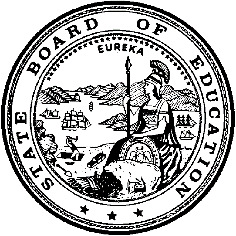 California Department of EducationExecutive OfficeSBE-005 (REV. 1/2021)General WaiverCalifornia State Board of Education
September 2022 Agenda
Item #W-08SubjectRequest by 9 local educational agencies to waive California Code of Regulations, Title 5, Section 3043(d), which requires a minimum of 20 school days for an extended school year (summer school) for students with disabilities.Waiver NumberCascade Union Elementary School District 2-5-2022Gateway Unified School District 12-4-2022Mariposa County Office of Education 13-4-2022North Monterey County Unified School District 4-5-2022Paradise Unified School District 5-5-2022Shasta Union High School District 1-6-2022South Whittier Elementary School District 11-4-2022Summerville Union High School District 10-5-2022Tuolumne County Superintendent of Schools 15-5-2022Type of ActionAction, ConsentSummary of the Issue(s)Nine local educational agencies (LEAs) request to provide instruction in fewer than the 20 school days required by law for extended school year (ESY). Each LEA proposes an alternate schedule that will allow them to provide the minimum number of hours required, but on fewer days.ESY is the term for the education of students with disabilities “between the close of one academic year and the beginning of the next,” similar to a summer school. The ESY must be provided for each student with a disability whose individualized education program (IEP) requires it. LEAs may request a waiver to provide an ESY program for fewer days than the traditional mode.Authority for WaiverEducation Code (EC) Section 33050RecommendationApproval: NoApproval with conditions: YesDenial: NoThe California Department of Education recommends the State Board of Education (SBE) approve the request from 11 LEAs to provide ESY services for fewer than 20 days with the condition school day hours are consistent with those provided to the general education enrollment at the same grade level unless an IEP specifies otherwise. Also, special education and related services offered during the ESY period must be comparable in standards, scope, and quality to the special education program offered during the regular academic year as required by California Code of Regulations (CCR), Title 5, Section 3043.Summary of Key IssuesCascade Union Elementary School District (CUESD)The CUESD is submitting a waiver for a reduced ESY schedule. The schedule will consist of 15 days with 5.5 instructional hours per day, for a total of 82.5 instructional hours. The CUESD indicates this modified schedule will allow it to increase student and family participation and maximize staffing opportunities.Demographic Information: Per Dataquest, the CUESD has a student population of 1,294 and is located in a rural area in Shasta County.Gateway Unified School District (GUSD)The GUSD is submitting a waiver for a reduced ESY schedule. The proposed schedule consists of 15 days with 5.75 instructional hours per day for a total of 86.25 instructional hours.The GUSD participates in a collaboration with two other school districts to provide ESY services to preschool through grade 8, and high school special day class students. Per the GUSD, it serves a large geographic region that requires long bus rides for students, many of who are categorized as medically fragile. In addition,the GUSD states that: 1) fewer ESY days will allow for transportation costs to be kept to a minimum, and; 2)  most of the students require designated instructional services which are difficult in a four hour day. Additionally, fewer ESY days will assist GUSD in the hiring of highly qualified special education teachers currently employed by the district.Demographic Information: Per Dataquest, the GUSD has a student population of 2439 and is located in a rural area in Shasta County.Mariposa County Office of Education (MCOE)The MCOE is submitting a waiver for a reduced ESY schedule.The proposed schedule is 12 days with 6.5 instructional hours per day and one day with 5 instructional hours for a total of 83 instructional hours. Due to staffing shortages, a shorter ESY schedule allows the Mariposa COE to find adequate staff, teachers, and aides.Demographic Information: Per Dataquest, the MCOE has a student population of 47 and is located in a rural area in Mariposa County.North Monterey County Unified School District (NMCUSD)The NMCUSD is submitting a waiver for a reduced ESY schedule. The proposed schedule is 16 days with 5 instructional hours per day for a total of 80 instructional hours. Per MNCUSD, the reduced schedule will ease the fiscal and personnel issues the NMCUSD is experiencing, and allow it to properly provide staff and facilities for the summer program. The same level of service will continue to be provided.Demographic Information: Per Dataquest, the NMCUSD has a student population of 4,595 and is located in a rural area in Monterey County.Paradise Unified School District (PUSD)The PUSD is submitting a waiver for a reduced ESY schedule. The proposed schedule consists of 15 days, with 5.5 instructional hours per day for a total of 82.5 instructional hours.  Per the PUSD, the modified schedule will help mitigate current fiscal issues. Students are provided services such as, but not limited to, occupational therapy, speech, and physical therapy. The model coincides with the Butte County Office of Education ESY schedule.Demographic Information: Per Dataquest, the PUSD has a student population of 4,154 and is located in a rural area in Butte County.Shasta Union High School District (SUHSD)The SUHSD is submitting a waiver for a reduced ESY schedule. The proposed schedule will consist of 15 days with 5.5 instructional hours per day for a total of 82.5 instructional hours. The SUHSD states that it has many geographical challenges that require students to spend significant amounts of time on school buses and that the county is also well known for its extreme heat during the summer season with temperatures reaching triple digits.  The SUHSD indicates that reducing the number of days students spend traveling and increasing the number of hours spent in instructional settings is beneficial twofold: 1) medically fragile students will spend less overall time being transported; and 2) students will receive increased instructional minutes.Demographic Information: Per Dataquest, the SUHSD has a student population of 5000 and is located in a small area in Shasta County.South Whittier Elementary School District (SWESD)The SWESD is submitting a waiver for a reduced ESY schedule. The proposed schedule consists of 16 days with 5.25 instructional hours per day for a total of 84 instructional hours. The SWESD state that the reduction in days of attendance over a four week period will increase the liklihood that highly qualified and trained classroom teachers and staff who have experiece working with students with disabilities will apply to work during the ESY. The SWESD further indicates that fewer ESY days will also facilitate cost-effective services within the classroom and reduce related costs for transportation, administration, food services, and custodial services.Demographic Information: Per Dataquest, the SWESD has a student population of 2383 and is located in a rural area in Butte County.Summerville Union High School District (SUHSD)The SUHSD is submitting a waiver for a reduced ESY schedule. The proposed schedule would consist of 15 days with 5 hours of instructional time per day for a total of 75 instructional hours. Although the total instructional hours is less than 80, this waiver still meets regulatory minimums due to the Fourth of July holiday. The SUHSD states that due to the rural setting and distance between school and students’ homes, SUHSD faces significant challenges. Thus, per the SUHSD, through this change, it can provide improved student learning, opportunities for group and/or project-based learning, improved attendance, increased parental involvement, and additional staffing.Demographic Information: Per Dataquest, the SUHSD has a student population of 1,089 and is located in a rural area in Tuolumne County.Tuolumne County Superintendent of Schools (TCSS)The TCSS is submitting a waiver for a reduced ESY schedule. The proposed schedule would consist of 15 days with 5 hours of instuctional time per day day for a total of 75 instructional hours. Due to the inclusion of the July Fourth holiday during the ESY schedule, this scheudle meets regulatory requirements. Per the TCSS, due to the rural setting and distance between school and students’ homes, the TCSS is faced with significant challenges. Through this change, the TCSS anticipates provides improved student learning, opportunities for group/ project-based learning, better attendance, parental involvement, and increased staffing.Demographic Information: Per Dataquest, the TCSS has a student population of 99 and is located in a rural area in Tuolumne County.Because these are general waivers, if the SBE decides to deny the waivers, it must cite one of the seven reasons in EC Section 33051(a), available on the California Legislation Information web page at http://leginfo.legislature.ca.gov/faces/codes_displaySection.xhtml?sectionNum=33051.&lawCode=EDC.Summary of Previous State Board of Education Discussion and ActionIn the past, the SBE approved waivers to allow school districts to provide the required minimum amount of instruction in fewer days during the ESY for students with disabilities.ESY is the term for the education of students with disabilities “between the close of one academic year and the beginning of the next,” similar to a summer school. The ESY must be provided for each student with a disability whose IEP requires it. LEAs may request a waiver to provide an ESY program for fewer days than the traditional mode.Fiscal Analysis (as appropriate)There is no statewide fiscal impact of waiver approval. However, in order for an LEA to qualify for average daily attendance (ADA) revenues for extended year pupils, LEAs must comply with the ADA requirements in CCR, Title 5, Section 3043(f).Attachment(s)Attachment 1: Summary Table (10 pages)Attachment 2: Cascade Union Elementary School District General Waiver Request 2-5-2022. (2 pages). (Original waiver request is signed and on file in the Waiver Office.)Attachment 3:	 Gateway Unified School District General Waiver Request 12-4-2022 (2 pages) (Original waiver request is signed and on file in the Waiver Office.)Attachment 4:	 Mariposa County Office of Education General Waiver Request 6-2-2022 (3 pages) (Original waiver request is signed and on file in the Waiver Office.)Attachment 5: North Monterey County Unified School District General Waiver Request 4-5-2022 (3 pages). (Original waiver request is signed and on file in the Waiver Office.)Attachment 6:	 Paradise Unified School District General Waiver Request 5-5-2022 (3 pages). (Original waiver request is signed and on file in the Waiver Office.)Attachment 7: Shasta Union High School District General Waiver Request 1-6-2022 (2 pages). (Original waiver request is signed and on file in the Waiver Office.)Attachment 8: South Whittier Elementary School District General Waiver Request 11-4-2022 (3 pages). (Original waiver request is signed and on file in the Waiver Office.)Attachment 9: Summerville Union High School District General Waiver Request 10-5-2022 (2 pages). (Original waiver request is signed and on file in the Waiver Office.)Attachment 10: Tuolumne County Superintendent of Schools General Waiver Request 15-5-2022 (2 pages). (Original waiver request is signed and on file in the Waiver Office.) Attachment 1: Summary TableCalifornia Code of Regulations, Title 5, Section 3043(d)Created by the California Department of EducationJune 2022Attachment 2: Waiver 2-5-2022 Cascade Union Elementary School DistrictCalifornia Department of EducationWAIVER SUBMISSION - GeneralCD Code: 4569914Waiver Number: 2-5-2022Active Year: 2022Date In: 5/4/2022 9:55:54 AMLocal Education Agency: Cascade Union ElementaryAddress: 1645 West Mill St.Anderson, CA 96007Start: 6/13/2022End: 7/1/2022Waiver Renewal: NPrevious Waiver Number: Previous SBE Approval Date: Waiver Topic: Special Education ProgramEd Code Title: Extended School Year (Summer School) Ed Code Section:  3043 (d); 37220 (d)Ed Code Authority: Title 5, California Code of Regulations,Education Code or CCR to Waive: Education Code or California Code of Regulations (CCR) section to be Waived.  If the request is to waive a portion of a section, type the text of the pertinent sentence of the law, or those exact phrases requested to be waived (use [ ] to strike out). [(d) An extended year program shall be provided for a minimum of 20 instructional days, including holidays]; [(b) When any of the holidays on which the schools would be closed falls on Sunday, the public schools shall close on the Monday following.]Outcome Rationale: In order to increase student/family  participation and attract staffing, the district is offering 15 days of extended school year for 5 hours and 30 minutes per day, for a total of 76 hours (observing Juneteenth as a holiday). To further increase student/family participation and attract staff, the district is offering to observe Juneteenth on Friday, July 1, 2022.Student Population: 50City Type: RuralPublic Hearing Date: 4/26/2022Public Hearing Advertised: Website, board agenda, email, posted at school sitesLocal Board Approval Date: 3/9/2022Community Council Reviewed By: School Site Council, Shasta SELPA Proram Advisory Council, SELPA Governance Council and CUESD BOARDCommunity Council Reviewed Date: 3/9/2022Community Council Objection: NCommunity Council Objection Explanation:Audit Penalty Yes or No: NCategorical Program Monitoring: NSubmitted by: Ms. Tamara Kendall Position: Principal/Director of Special Education E-mail: tamara.kendall@cuesd.comTelephone: 530-378-7030 x3005Fax: 530-378-7031Bargaining Unit Date: 02/07/2022Name: Association of California  TeachersRepresentative: Bill JohnsonTitle: PresidentPhone: 530-378-7030Position: SupportComments:Attachment 3: Waiver 12-4-2022 Gateway Unified School DistrictCalifornia Department of EducationWAIVER SUBMISSION - GeneralCD Code: 4575267Waiver Number: 12-4-2022Active Year: 2022Date In: 4/24/2022 12:51:15 PMLocal Education Agency: Gateway UnifiedAddress: 4411 Mountain Lakes Blvd.Redding, CA 96003Start: 6/13/2022End: 6/30/2022Waiver Renewal: YPrevious Waiver Number: 13-3-2021-w-10Previous SBE Approval Date: 7/14/2021Waiver Topic: Special Education ProgramEd Code Title: Extended School Year (Summer School) Ed Code Section: CCR Title 5, Section 3043 (d)Ed Code Authority: 33050Education Code or CCR to Waive: Requested by Gateway Unified School District to waive CCR title 5 section 3043 (d) which requires the minimum of 20 days of school attendance (with varied minutes depending on grade level of student) for an extended school year for special education.Outcome Rationale: The Gateway School district participates in a collaboration with two other school districts to provide ESY services to SPED students preschool through 8th grade as well as, high school level SDC students. We serve a larger geographic region that requires long bus rides for students, many of who are categorized as medically fragile. In addition most of the students require DIS services which are difficult in a four hour day. The district is proposing that we decrease the number of days to 15 and increase the length of the school day to ensure the number of minutes of service to students remain the same as a 20 day program.Student Population: 2439City Type: RuralPublic Hearing Date: 3/16/2022Public Hearing Advertised: Gateway Web siteLocal Board Approval Date: 4/6/2022Community Council Reviewed By: Gateway Unified School BoardCommunity Council Reviewed Date: 3/16/2022Community Council Objection: NCommunity Council Objection Explanation: Audit Penalty Yes or No: NCategorical Program Monitoring: NSubmitted by: Mr. Steve HensonPosition: acting SuperintendentE-mail: shenson@gwusd.orgTelephone: 530-245-7908Fax: 530-245-7920Bargaining Unit Date: 04/21/2022Name: Gateway Teacher AssociationRepresentative: Julie NagyTitle: GTA PresidentPhone: 530-245-7900Position: SupportComments: Attachment 4: Waiver 6-2-2022 Mariposa County Office of EducationCalifornia Department of EducationWAIVER SUBMISSION - GeneralCD Code: 2210223Waiver Number: 13-4-2022Active Year: 2022Date In: 4/26/2022 8:43:07 AMLocal Education Agency: Mariposa County Office of EducationAddress: 5082 Old Highway NorthMariposa, CA 95338Start: 6/13/2022End: 6/30/2022Waiver Renewal: NPrevious Waiver Number: Previous SBE Approval Date: Waiver Topic: Special Education ProgramEd Code Title: Extended School Year (Summer School) Ed Code Section: CCR, Title 5, SectionEd Code Authority: 33050Education Code or CCR to Waive: Self-sufficiency and independence that would otherwise be expected in view of his or her handicapping condition. The lack of clear evidence of such factors may not be used to deny an individual an extended school year program if the individualized education program team determines the need for such a program and includes extended school year in the individualized education program pursuant to subsection.Outcome Rationale: The Mariposa County Office of Education, Special Services Department is requesting a waiver to allow the county run Extended School Year (ESY) program to run for 13 days including any holidays, instead of 20 days. The program will run 6 hours a day with for the period of June 13th to June 30th, 2022. Student Population: 47City Type: RuralPublic Hearing Date: 4/14/2022Public Hearing Advertised: Notice is posted at each school site, district office and website.Local Board Approval Date: 4/14/2022Community Council Reviewed By: School Site CouncilCommunity Council Reviewed Date: 4/1/2022Community Council Objection: NCommunity Council Objection Explanation: Audit Penalty Yes or No: NCategorical Program Monitoring: NSubmitted by: Mr. Joshua KimPosition: Director of Special ServicesE-mail: mmecchi@mcusd.orgTelephone: 209-742-0231Fax: 209-742-0237Bargaining Unit Date: 04/16/2022Name: CSEARepresentative: Chris BernsteinTitle: PresidentPhone: 2097420231Position: SupportComments: Bargaining Unit Date: 04/16/2022Name: Mariposa County Teacher AssociationRepresentative: Ben JewellTitle: PresidentPhone: 2097420231Position: SupportComments: Attachment 5: Waiver 4-5-2022 North Monterey County Unified School DistrictCalifornia Department of EducationWAIVER SUBMISSION - GeneralCD Code: 2773825Waiver Number: 4-5-2022Active Year: 2022Date In: 5/4/2022 2:22:36 PMLocal Education Agency: North Monterey County UnifiedAddress: 8142 Moss Landing Rd.Moss Landing, CA 95039Start: 6/8/2022End: 6/30/2022Waiver Renewal: NPrevious Waiver Number: Previous SBE Approval Date: Waiver Topic: Special Education ProgramEd Code Title: Extended School Year (Summer School) Ed Code Section: 3043(d)Ed Code Authority: 33050-33053Education Code or CCR to Waive: The [strike-out] on the following 5 CCR, 3043(d) indicates the exact language being waived but is still valid.5 CCR, Section 3043(d). (a) Extended year special education and related services shall be provided by a school district, SELPA, or county office offering programs during the regular academic year.(b) Individuals with exceptional needs who may require an extended school year are those who:(1) Are placed in special classes; or(2) Are individuals with exceptional needs whose IEPs specify an extended year program as determined by the IEP team.(c) The term “extended year” as used in this section means the period of time between the close of one academic year and the beginning of the succeeding academic year. The term “academic year” as used in this section means that portion of the school year during which the regular day school is maintained, which period must include not less than the number of days required to entitle the district, special education services region, or county office to apportionments of state funds.[(d) An extended year program shall be provided for a minimum of 20 instructional days, including holidays.]Outcome Rationale: Due to fiscal and personnel issues, the district has agreed to align ESY to regular summer program hours to properly provide staff and facilities. The same level of service will continue to be provided. We will serve preschool-age 22. Eleven classrooms will be used to support student needs across the district.District Parent Advisory Committee- 04/19/2022- reviewed and no objections.Collective Bargaining- Board Approval- 04/21/2022Student Population: 605City Type: RuralPublic Hearing Date: 4/21/2022Public Hearing Advertised: Via the Board Agenda on the District WebsiteLocal Board Approval Date: 4/21/2022Community Council Reviewed By: NMCUSD Parent Advisory CommitteeCommunity Council Reviewed Date: 4/19/2022Community Council Objection: NCommunity Council Objection Explanation: Audit Penalty Yes or No: NCategorical Program Monitoring: NSubmitted by: Ms. Allison GribbenPosition: Director of Special ServicesE-mail: allison_gribben@nmcusd.orgTelephone: 831-633-6168Fax: Bargaining Unit Date: 04/06/2022Name: California School Employees Association, Chapter 6Representative: Ramon TorresTitle: PresidentPhone: 831-595-5901Position: SupportComments: Attachment 6: Waiver 5-5-2022 Paradise Unified School DistrictCalifornia Department of EducationWAIVER SUBMISSION - GeneralCD Code: 0461531Waiver Number: 5-5-2022Active Year: 2022Date In: 5/10/2022 9:50:45 AMLocal Education Agency: Paradise UnifiedAddress: 6696 Clark Rd.Paradise, CA 95969Start: 6/1/2022End: 6/30/2022Waiver Renewal: YPrevious Waiver Number: 11-2-2021-W-07Previous SBE Approval Date: 5/12/2021Waiver Topic: Special Education ProgramEd Code Title: Extended School Year (Summer School) Ed Code Section: CCR, Title 5 Section 3051.16(b)(3)Ed Code Authority: 33050-33053Education Code or CCR to Waive: The Paradise Unified School District requests to waive California Code of Regulations, Title 5, Section 3043(d), which requires a minimum of 20 school days for an extended school year (summer school) for students with disabilities.Outcome Rationale: Due tot he current fiscal crisis in California, the Paradise Unified School District proposes to provide Extended School Year (ESY) services to identified special education students utilizing a fifteen (15) day, five and one half (5.5) hours of instruction rather than the traditional model of twenty (20) days with four (4) hocus of instruction.  Students would receive the same or greater number of instructional minutes.  Students are also provided services such as occupational therapy, speech, physical therapy, etc. through providers contracted with the Butte County Office of Education.  The model coincides with Butte County Office of Education for ESY and will allow for our students to receive services through the course of the 15 days per their individual IEPS.Student Population: 1656City Type: RuralPublic Hearing Date: 11/16/2021Public Hearing Advertised: online (social media sites), printed and hung on windows at school sitesLocal Board Approval Date: 11/16/2021Community Council Reviewed By: LCAPCommunity Council Reviewed Date: 3/1/2022Community Council Objection: NCommunity Council Objection Explanation: Audit Penalty Yes or No: NCategorical Program Monitoring: NSubmitted by: Ms. Tristaka ParkerPosition: Student Services Administrative AssistantE-mail: tparker@pusdk12.orgTelephone: 530-872-6400 x1229Fax: 530-872-9708Bargaining Unit Date: 03/15/2022Name: CSEARepresentative: Lori LarsonTitle: PresidentPhone: 530-872-6400Position: SupportComments: Bargaining Unit Date: 03/08/2022Name: TAPRepresentative: Rachel KaganTitle: 03/08/2022Phone: 530-872-6400Position: SupportComments: Attachment 7: Waiver 1-6-2022 Shasta Union High School DistrictCalifornia Department of EducationWAIVER SUBMISSION - GeneralCD Code: 4570136Waiver Number: 1-6-2022Active Year: 2022Date In: 6/1/2022 9:29:10 AMLocal Education Agency: Shasta Union HighAddress: 2200 Eureka Way, Ste. BRedding, CA 96001Start: 6/10/2022End: 6/30/2022Waiver Renewal: NPrevious Waiver Number:Previous SBE Approval Date:Waiver Topic: Special Education ProgramEd Code Title: Extended School Year (Summer School)Ed Code Section: CCR Title 5, Sec. 3043 (d)Ed Code Authority: 33050Education Code or CCR to Waive: Requested by the Shasta Union High School District to waive CCR Title 5 Section 3043 (d) which requires the minimum of 20 days of school attendance (with varied minutes depending on school grade level) for an extended school year for special education.Outcome Rationale: Shasta County has many geographical challenges that require students to spend significant amounts of time on school buses.  The county is also well known for its extreme heat during the summer season with temperatures reaching triple digits.  Reducing the number of days students spend traveling and increasing the number of hours spent in instructional settings is beneficial twofold: 1. medically fragile students will spend less overall time being transported. 2. students will receive increased instructional minutes.Student Population: 5000City Type: SmallPublic Hearing Date: 2/15/2022Public Hearing Advertised: Brown Act approvedLocal Board Approval Date: 3/8/2022Community Council Reviewed By: School Board and Enterprise Site CouncilCommunity Council Reviewed Date: 3/1/2022Community Council Objection: NCommunity Council Objection Explanation: Audit Penalty Yes or No: NCategorical Program Monitoring: NSubmitted by: Ms. Rebecca BergPosition: Assistant Principal, Education ServicesE-mail: rberg@suhsd.netTelephone: 530-241-3261Fax: Bargaining Unit Date: 2/15/2022Name: Shasta Secondary Educators AssociationRepresentative: Layne McleanTitle: PresidentPhone: 530-547-1700Position: SupportComments: Attachment 8: Waiver 11-4-2022 South Whittier Elementary School DistrictCalifornia Department of EducationWAIVER SUBMISSION - GeneralCD Code: 1965037Waiver Number: 11-4-2022Active Year: 2022Date In: 4/21/2022 7:21:18 PMLocal Education Agency: South Whittier ElementaryAddress: 11200 Telechron Ave.Whittier, CA 90605Start: 6/13/2022End: 7/7/2022Waiver Renewal: NPrevious Waiver Number: Previous SBE Approval Date: Waiver Topic: Special Education ProgramEd Code Title: Extended School Year (Summer School) Ed Code Section: CCR, Title 5, Section 3043(d)Ed Code Authority: 33050Education Code or CCR to Waive: [(d) An extended year program shall be provided for a minimum of 20 instructional days, including holidays]Outcome Rationale: The district seeks to provide a higher number of instructional hours than provided within the 20 instructional day calendar, which includes holidays (20 days x 4 hours=80 hours). Instead, the district will provide 16 instructional day calendar, which includes holidays (16 days x 5.25 =84 hours). The overall instructional time will increase or stay the same; However, there is a reduction in days of attendance over a four week period in order to:1) Increase the likelihood that highly qualified and trained classroom teachers andstaff working with special education students during the school year will apply towork during Extended School Year.2) Will facilitate cost-effective services within the classroom and reduce relatedcosts for transportation, electricity, custodial services, food services,administration, etc.Student Population: 2383City Type: SmallPublic Hearing Date: 4/19/2022Public Hearing Advertised: A notice was posted on the district website, in the district’s front office, in each of the 6 schools' websites, and in each of the 6 schools' front offices. Local Board Approval Date: 4/19/2022Community Council Reviewed By: South Whittier's Board of TrusteesCommunity Council Reviewed Date: 4/19/2021Community Council Objection: NCommunity Council Objection Explanation: Audit Penalty Yes or No: NCategorical Program Monitoring: NSubmitted by: Ms. Diana HuizarPosition: Director of Special Education E-mail: dhuizar@swhittier.netTelephone: 562-967-0042Fax:Bargaining Unit Date: 03/12/2022Name: California School Employee's Association (CSEA)Representative: Stephanie GonzalesTitle: President of CSEAPhone: (562) 941-2132Position: SupportComments: Bargaining Unit Date: 03/11/2022Name: South Whittier Teacher's Association (SWTA)Representative: Carlos RiveraTitle: President of SWTAPhone: (562) 941-2132Position: SupportComments: Attachment 9: Waiver 10-5-2022 Summerville Union High School DistrictCalifornia Department of EducationWAIVER SUBMISSION - GeneralCD Code: 5572413Waiver Number: 10-5-2022Active Year: 2022Date In: 5/17/2022 9:29:51 AMLocal Education Agency: Summerville Union HighAddress: 17555 Tuolumne Rd.Tuolumne, CA 95379Start: 6/14/2022End: 7/5/2022Waiver Renewal: NPrevious Waiver Number: Previous SBE Approval Date: Waiver Topic: Special Education ProgramEd Code Title: Extended School Year (Summer School) Ed Code Section: CCR, Title 5, Section 3043(d)Ed Code Authority: 33050Education Code or CCR to Waive: Education Code or CCR to Waive: California Education Code of Regulations, Title 5, Section 3043(d), which requires a minimum of 20 school days.Outcome Rationale: Summerville Union High School District proposes to provide extended school year (ESY) services utilizing a 15-day model over a four-week period at 5 hours per day (15 days X 5 = 75 hours).  This provides the equivalent to the total instructional hours provided to our traditional 20-day model (20 days X 3.75 hours = 75 hours).  Due to our rural setting and distance between school and students’ homes, we are faced with significant challenges.  Through this change, we anticipate providing improved student learning, opportunities for group/ project-based learning, better attendance, parental involvement, and increased staffing.Student Population: 4City Type: RuralPublic Hearing Date: 5/11/2022Public Hearing Advertised: Posted at Summerville High School, Tuolumne Market, & Twain Harte Elementary School District OfficeLocal Board Approval Date: 5/11/2022Community Council Reviewed By: Summerville Union High School Board, TCCACCommunity Council Reviewed Date: 4/25/2022Community Council Objection: NCommunity Council Objection Explanation: Audit Penalty Yes or No: NCategorical Program Monitoring: NSubmitted by: Mr. Michael MerrillPosition: SuperintendentE-mail: mmerrill@summbears.netTelephone: 209-928-3498 x6226Fax: 209-928-1321Bargaining Unit Date: 05/02/2022Name: Summerville Federation of Teachers, CFT Local 6007Representative: Deena SotoTitle: PresidentPhone: 209-928-4228Position: SupportComments: Attachment 10: Waiver 15-5-2022 Tuolumne County Superintendent of SchoolsCalifornia Department of EducationWAIVER SUBMISSION - GeneralCD Code: 5510553Waiver Number: 15-5-2022Active Year: 2022Date In: 5/31/2022 11:44:51 AMLocal Education Agency: Tuolumne County Superintendent of SchoolsAddress: 175 Fairview Ln.Sonora, CA 95370Start: 6/14/2022End: 7/6/2022Waiver Renewal: YPrevious Waiver Number: 5-4-2021 W-10Previous SBE Approval Date: 7/14/2021Waiver Topic: Special Education ProgramEd Code Title: Extended School Year (Summer School) Ed Code Section: CCR, Title 5, Section 3043(d)Ed Code Authority: 33050Education Code or CCR to Waive: Education Code or CCR to Waive: California Education Code of Regulations, Title 5, Section 3043(d), which requires a minimum of 20 school days.Outcome Rationale: Tuolumne county Superintendent of Schools proposes to provide extended school year (ESY) services utilizing a 15-day model over a four week period at 5 hours per day (15 days X 5 = 75 hours).  This provides the equivalent to the total instructional hours provided to our traditional 20-day model (20 days X 3.75 hours = 75 hours).  Due to our rural setting and distance between school and students’ homes, we are faced with significant challenges.  Through this change we anticipate provides improved student learning, opportunities for group/ project-based learning, better attendance, parental involvement, and increased staffing.Student Population: 75City Type: RuralPublic Hearing Date: 5/26/2022Public Hearing Advertised: Website, positing on building, CACLocal Board Approval Date: 5/26/2022Community Council Reviewed By: SELPA Governing BoardCommunity Council Reviewed Date: 5/26/2022Community Council Objection: NCommunity Council Objection Explanation: Audit Penalty Yes or No: NCategorical Program Monitoring: NSubmitted by: Dr. Stacy WheatPosition: Executive Director, SELPAE-mail: swheat@tcsos.usTelephone: 209-536-2065Fax: 209-536-2003Bargaining Unit Date: 02/07/2022Name: Tuolumne county Special Educators Federation, AFTRepresentative: Brian WardTitle: PresidentPhone: 209-536-2000Position: SupportComments: Waiver NumberLocal Educational Agency (LEA)Period of RequestLEAs RequestCDE Recommended PositionBargaining Unit Representatives Consulted, Date and PositionLocal Board and Public Hearing ApprovalPenalty Without Waiver2-5-2022Cascade Union Elementary School DistrictRequested:June 13, 2022, to July 1, 2022Recommended:June 13, 2022, to July 1, 2022To provide a 15-day ESY program instead of a 20-day ESY programApproval with conditions to allow the LEA to provide a15-day ESY program instead of a 20-day ESY programAssociation of California Teachers,Bill Johnson, President;02/07/2022 Support3/9/2022 The LEA may not provide a 15-day ESY program12-4-2022Gateway Unified School DistrictRequested:June 13, 2022, to June 30, 2022Recommended:June 13, 2022, to June 30, 2022To provide a 15-day ESY program instead of a 20-day ESY programApproval with conditions to allow the LEA to provide an15-day ESY program instead of a 20-day ESY programGateway Teacher Association,Julie Nagy, President (Classified);04/21/2022 Support4/6/2022The LEA may not provide a 15-day ESY programWaiver NumberDistrictPeriod of RequestDistrict’s RequestCDE Recommended PositionBargaining Unit Representatives Consulted, Date and PositionLocal Board and Public Hearing ApprovalPenalty Without Waiver13-4-2022Mariposa County Office of EducationRequested:June 13, 2022, to June 30, 2022Recommended:June 13, 2022, to June 30, 2022To provide a 13-day extended school year (ESY) program instead of a 20-day ESY programApproval with conditions to allow the local educational agency (LEA) to provide a 13-day ESY program instead of a 20-day ESY programCalifornia School Employees Association, Chris Bernstein, President; 04/16/2022
SupportMariposa County Teacher Association, Ben Jewell, President;04/16/2022 Support4/14/2022The LEA may not provide a 13-day ESY program4-5-2022North Monterey County Unified School DistrictRequested:June 8, 2022, to June 30, 2022Recommended:June 8, 2022, to June 30, 2022To provide a 1-day extended school year (ESY) program instead of a 20-day ESY programApproval with conditions to allow the local educational agency (LEA) to provide a 16-day ESY program instead of a 20-day ESY programCalifornia School Employees Association, Ramon Torres, President; 04/6/2022
Support4/21/2022The LEA may not provide a 16-day ESY programWaiver NumberDistrictPeriod of RequestDistrict’s RequestCDE Recommended PositionBargaining Unit Representatives Consulted, Date and PositionLocal Board and Public Hearing ApprovalPenalty Without Waiver5-5-2022Paradise Unified School DistrictRequested:June 1, 2022, to June 30, 2022Recommended:June 1, 2022, to June 30, 2022To provide a 15-day extended school year (ESY) program instead of a 20-day ESY programApproval with conditions to allow the local educational agency (LEA) to provide a 15-day ESY program instead of a 20-day ESY programCalifornia School Employees Association, Lori Larson, President; 03/15/2022
SupportTeachers Association of Paradise, Rachel Kagan, Representative;03/08/2022 Support11/16/2021The LEA may not provide a 15-day ESY programWaiver NumberDistrictPeriod of RequestDistrict’s RequestCDE Recommended PositionBargaining Unit Representatives Consulted, Date and PositionLocal Board and Public Hearing ApprovalPenalty Without Waiver1-6-2022Shasta Union High School DistrictRequested:June 10, 2022, to June 30, 2022Recommended:June 10, 2022, to June 30, 2022To provide a 15-day extended school year (ESY) program instead of a 20-day ESY programApproval with conditions to allow the local educational agency (LEA) to provide a 15-day ESY program instead of a 20-day ESY programShasta Secondary Educators Association, Layne Mclean, President; 2/15/2022
Support3/8/2022The LEA may not provide a 15-day ESY program11-4-2022South Whittier Elementary School DistrictRequested:June 13, 2022, to July 7, 2022Recommended:June 13, 2022, to July 7, 2022To provide a 16-day extended school year (ESY) program instead of a 20-day ESY programApproval with conditions to allow the local educational agency (LEA) to provide a 16-day ESY program instead of a 20-day ESY programCalifornia School Employees Association, Stephanie Gonzales, President; 03/12/2022
SupportSouth Whittier Teacher's Association, Carlos Rivera, President; 03/11/2022 Support4/19/2022The LEA may not provide a 16-day ESY program10-5-2022Summerville Union High School DistrictRequested:June 14, 2022, to July 5, 2022Recommended:June 14, 2022, to July 5, 2022To provide a 15-day extended school year (ESY) program instead of a 20-day ESY programApproval with conditions to allow the local educational agency (LEA) to provide a 15-day ESY program instead of a 20-day ESY programSummerville Federation of Teachers, CFT Local 6007, Deena Soto, President; 05/02/2022
SupportCalifornia School Employees Association, Nick Baker, President; 5/4/2022 Support5/11/2022The LEA may not provide a 15-day ESY program15-5-2022Tuolumne County Superintendent of SchoolsRequested:June 14, 2022, to July 6, 2022Recommended:June 14, 2022, to July 6, 2022To provide a 15-day extended school year (ESY) program instead of a 20-day ESY programApproval with conditions to allow the local educational agency (LEA) to provide a 15-day ESY program instead of a 20-day ESY programTuolumne County Special Educators Federation,Brian Ward, President 02/07/2022
SupportTuolumne County Special Educators Federation, Stephany Afshar, President; 02/02/2022 Support5/26/2022The LEA may not provide a 15-day ESY program